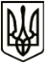 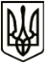 МЕНСЬКА МІСЬКА РАДАВИКОНАВЧИЙ КОМІТЕТРІШЕННЯ29 жовтня  2021 року                            м. Мена                          № 298Про стан виконання Плану соціально - економічного розвитку Менської міської територіальної громади за 9 місяців 2021 рокуВідповідно до статті 27 Закону України «Про місцеве самоврядування в Україні», заслухавши звіт про стан виконання Плану соціально-економічного розвитку Менської міської територіальної громади за 9 місяців 2021 року, виконавчий комітет Менської міської радиВИРІШИВ:1.Звіт про стан виконання Плану соціально-економічного розвитку Менської міської територіальної громади за 9 місяців 2021 року взяти до відома (додається).2.Винести на розгляд сесії Менської міської ради питання про стан виконання Плану соціально-економічного розвитку Менської міської  територіальної громади за 9 місяців 2021 року.3.Управлінням, відділам, секторам, закладам, установам Менської міської ради сконцентрувати зусилля на забезпеченні виконання основних показників Плану соціально-економічного розвитку Менської міської територіальної громади в цілому за 2021рік.4.Контроль за виконанням рішення покласти на начальника відділу економічного розвитку та інвестицій Менської міської ради С.В. Скорохода.Міський голова    						      Геннадій ПРИМАКОВ